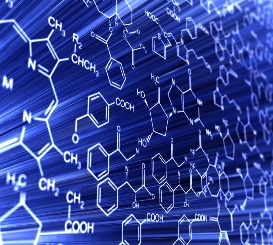 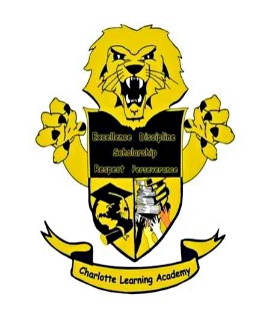 Dear parent/guardian,	Thank you for taking the time to read the syllabus and class expectations.  To be truly successful in educating your child, parents and teacher must work together throughout the year.  Please feel free to contact me via email at codey.hilton@charlottelearningacademy.org.  Please make sure that if you email me, please put your student’s name in the email.Thank you for your time and consideration!Charlotte Learning Academy MissionCharlotte Learning Academy will create a student-centered educational environment for students that challenge them to maintain high levels of motivation and achievement while instilling the Discipline, Respect, Perseverance, Scholarship, and Excellence they need to succeed in college and other post-secondary opportunities.Description of CourseChemistry is an exciting course that shows how matter is categorized, how matter reacts, the Atomic and Molecular Theories, the causes of chemical reactions, the properties and structure of matter.! We will be investigating many questions and will work to discover answers and come up with more unanswered questions. Chemistry is an NCFE class and passing this course is required for graduation! Together, we will make sure you are prepared to ace the exam in June! I maintain a class website that contains all the information needed for your student to be successful. The website is: www.codeyhilton.weebly.com.Big GoalChemistry is a very important class. Not only do you need to pass this class to graduate, you will also gain an understanding of Chemistry that will help you in college and in your everyday life! My BIG GOAL for you is that all students will average at least an 80% on all Chemistry objectives and that every single one of you will pass the NCFE in the spring!Materials NeededThe materials you bring for my class will be used for Chemistry alone. Required materials must be brought to class every day so that you are prepared for success! Materials must be obtained by Monday, September 10. Please come see me ASAP if materials are not available to you.Classroom Expectations
The expectations outline how you should behave and ensure that everyone in the class is safe and can learn. These expectations are in addition to ALL CLA rules!!!Be on time with all materials and ready to learnRespect yourself and othersListen to directions the first timeAlways have a positive attitudeFollow Charlotte Learning Academy policiesThis includes but is not limited to:Tardy PolicyStudents will have three (3) minutes between classes to get to their next class.  Late students will be documented and further action will be taken for excessive tardiness, which includes but is not limited to administration referrals, lunch detention, and PBI.Late Work PolicyStudents are expected to turn all assignments in ON TIME. If a student fails to turn in work the day it is due, he/she may turn in late work. However, as the teacher, I do have the right to deduct points each day the assignment is late.AbsencesI will update my teacher website weekly with all class assignments, homework, and notes as well as the corresponding PowerPoints. It is the student’s responsibility to find out what was missed and ask questions if he/she needs clarification. If absent, the student is responsible for obtaining all notes as well as turning in any missed work. If work was assigned BEFORE the student was absent, it is due the day he/she returns. If work was assigned DURING the absence, he/she will have 5 days to turn in the make-up work before points will be deducted (see Late Work Policy). It is YOUR responsibility to seek make-up work. If you fail to do so, you will receive a zero for that assignment. Make-up work will not be completed during class time.Students who are absent in year-long classes for more than 20 days may be at risk of being sent to the retention committee.Classroom CultureWe will work hard to have a positive classroom culture this year and our number one rule will be respect. In instances where that respect or our classroom culture is disrupted, consequences will be issued to include loss of free time or privileges, calls home, or meetings with the administration. Our class will be treated like a family. You might not always like all family members, but you will always love them and treat them with respect.CLA Grading Policy*A	90-100%B	80-89%C	70-79%D	60-69%F	59% and below*please note that CLA has adopted a 10 point grading scaleAcademic Honor PolicyEach student will use an Honor Statement to reflect his or her commitment to abide by this policy.I want YOU to succeed! Please come to tutoring and use enrichment effectively! I am here for YOU!!!Be proactive about YOUR education and YOUR future!By signing below, I have read the syllabus and understand the expectations and honor code outlined in it.  Also, please feel free to include any pertinent information about your student below.Student signature: __________________________________	Date: _____________________Parent signature: ___________________________________	Date: _____________________Required MaterialsOptional Materials/Mr. Hilton’s Wish List1 ½ or 2” binder for biology ONLYColored pencilsPens or pencilsMarkers17 binder dividersTissueNotebook paperScissorsHand sanitizerReam of copy paperPositive ConsequencesNegative ConsequencesPositive parent contact1. Verbal warning Homework pass2. Official Warning with a seat changeContent mastery and academic success!3. One on One Discussion/Redirection4. Parent contact5.Classroom Write Up***I reserve the right to call home at any point***Chemistry UnitsChemistry UnitsUnit 1: Scientific Method and Lab SafetyUnit 9: Chemical ReactionsUnit 2: Measurement and MathUnit 10: StoichiometryUnit 3: Matter and Phase ChangesUnit 11: Gases and The Gas LawsUnit 4: AtomsUnit 12: Phase ChangesUnit 5: ElectronsUnit 13: Solutions and SolubilityUnit 6: Periodic Table and LawUnit 14: EquilibriumUnit 7: BondingUnit 15: Acids and BasesUnit 8: Nomenclature and Chemical FormulasUnit 16: Reaction EnergyUnit 17: Nuclear Chemistry